15 марта  2024 г.                                                  № 5	                                          пос. ШарнутО внесении изменений в решение Собрания депутатов Шарнутовского сельского муниципального образования Республики Калмыкия от 28.02.2023 № 5 «Об утверждении Положения «О бюджетном процессе в Шарнутовском сельском муниципальном образовании Республики Калмыкия»Рассмотрев протест прокуратуры Сарпинского от 06.03.2024 № 7-29-2024, в целях приведения нормативного правового акта в соответствие с Бюджетным кодексом Российской Федерации, Собрание депутатов Шарнутовского сельского муниципального образования Республики Калмыкия РЕШИЛО:Внести в Положение «О бюджетном процессе в Шарнутовском сельском муниципальном образовании Республики Калмыкия», утвержденное решением Собрания депутатов Шарнутовского сельского муниципального образования Республики Калмыкия от 28.02.2023 № 5 (далее – Положение) следующие изменения:1.1. В пункте 7 статьи 2 Положения:а) дополнить подпунктом 15 следующего содержания:«15) формирует в государственной интегрированной информационной системе управления общественными финансами "Электронный бюджет" сведения об объектах капитального строительства и объектах недвижимого имущества, источником финансового обеспечения (софинансирования) капитальных вложений в которые являются средства федерального бюджета (кроме объектов капитального строительства и объектов недвижимого имущества, включенных в государственный оборонный заказ);»;б) подпункт 15 считать подпунктом 16.1.2. Подпункт 3 пункта 8.1 статьи 2 Положения изложить в новой редакции следующего содержания:«3) принимает решение о возврате излишне уплаченных (взысканных) платежей в бюджет сельского поселения, пеней и штрафов, а также процентов за несвоевременное осуществление такого возврата и процентов, начисленных на излишне взысканные суммы, и представляет поручение в орган Федерального казначейства для осуществления возврата, в порядке, установленном Министерством финансов Российской Федерации (приказ Минфина России от 29.12.2022 № 198н);».1.3. Подпункт 8.3 статьи 2 Положения изложить в новой редакции следующего содержания:«8.3. Главные администраторы (администраторы) бюджетных средств поселения (их уполномоченные должностные лица) осуществляют внутренний финансовый аудит в целях:1) оценки надежности внутреннего процесса главного администратора бюджетных средств, администратора бюджетных средств, осуществляемого в целях соблюдения установленных правовыми актами, регулирующими бюджетные правоотношения, требований к исполнению своих бюджетных полномочий (далее - внутренний финансовый контроль), и подготовки предложений об организации внутреннего финансового контроля;2) подтверждения достоверности бюджетной отчетности и соответствия порядка ведения бюджетного учета единой методологии бюджетного учета, составления, представления и утверждения бюджетной отчетности, установленной Министерством финансов Российской Федерации, а также ведомственным (внутренним) актам, принятым в соответствии с пунктом 5 статьи 264.1 Бюджетного кодекса Российской Федерации;3) повышения качества финансового менеджмента.Внутренний финансовый аудит осуществляется на основе принципа функциональной независимости структурными подразделениями или в случаях, предусмотренных федеральными стандартами внутреннего финансового аудита, уполномоченными должностными лицами (работниками) главного администратора бюджетных средств, администратора бюджетных средств, наделенными полномочиями по осуществлению внутреннего финансового аудита, а в случаях передачи полномочий, предусмотренных настоящим пунктом, - структурными подразделениями или уполномоченными должностными лицами (работниками) главного администратора бюджетных средств (администратора бюджетных средств), которому передаются указанные полномочия.Администратор бюджетных средств вправе передать полномочия по осуществлению внутреннего финансового аудита главному администратору бюджетных средств, в ведении которого он находится, или другому администратору бюджетных средств, находящемуся в ведении данного главного администратора бюджетных средств, в соответствии с федеральными стандартами внутреннего финансового аудита.».1.4. Подпункт 2 пункта 9 статьи 2 Положения изложить в новой редакции следующего содержания:«2) осуществляет планирование (прогнозирование) поступлений и выплат по источникам финансирования дефицита бюджета (за исключением операций по управлению остатками средств на едином счете бюджета, операций, связанных с единым налоговым платежом, операций, связанных с авансовым платежом, предусмотренным в отношении обязательных платежей правом Евразийского экономического союза и законодательством Российской Федерации, операций, связанных с денежным залогом, предусмотренным правом Евразийского экономического союза и законодательством Российской Федерации о таможенном регулировании);».1.5. Подпункт 1 пункта 9.1 статьи 2 Положения изложить в новой редакции следующего содержания:«2) осуществляет планирование (прогнозирование) поступлений и выплат по источникам финансирования дефицита бюджета (за исключением операций по управлению остатками средств на едином счете бюджета, операций, связанных с единым налоговым платежом, операций, связанных с авансовым платежом, предусмотренным в отношении обязательных платежей правом Евразийского экономического союза и законодательством Российской Федерации, операций, связанных с денежным залогом, предусмотренным правом Евразийского экономического союза и законодательством Российской Федерации о таможенном регулировании);».1.6. Пункт 2 статьи 8 Положения изложить в новой редакции следующего содержания:«Объем бюджетных ассигнований на финансовое обеспечение реализации муниципальных программ утверждается решением о бюджете Шарнутовского сельского муниципального образования по соответствующей каждой программе целевой статье расходов бюджета Шарнутовского сельского муниципального образования в соответствии с перечнем и структурой муниципальных программ, определенными правовым актом Администрации сельского поселения.Муниципальные программы, предлагаемые к реализации начиная с очередного финансового года, а также изменения в ранее утвержденные муниципальные программы подлежат утверждению в порядке и сроки, которые установлены Администрацией сельского поселения.Собрание депутатов вправе осуществлять рассмотрение проектов муниципальных программ и предложений о внесении изменений в муниципальные программы в порядке, установленном нормативными правовыми актами Собрания депутатов.Муниципальные программы подлежат приведению в соответствие с решением о бюджете Шарнутовского сельского муниципального образования не позднее 1 апреля текущего финансового года.».1.7. В пункте 1 статьи 9 Положения слова «и их структурных элементов» исключить.2. Обнародовать настоящее решение в установленном Уставом Шарнутовского сельского муниципального образования Республики Калмыкия  порядке и разместить на официальном сайте Шарнутовского сельского муниципального образования Республики Калмыкия в информационно-телекоммуникационной сети «Интернет». 3. Настоящее Решение вступает в силу со дня его официального обнародования.Председатель Собрания депутатовШарнутовского сельскогомуниципального образованияРеспублики Калмыкия                                                                      Е.В.Ниджляева Глава Шарнутовского сельскогомуниципального образованияРеспублики Калмыкия (ахлачи)                                                      Н.В.ФоминаРЕШЕНИЕСОБРАНИЯ ДЕПУТАТОВШАРНУТОВСКОГО   СЕЛЬСКОГО МУНИЦИПАЛЬНОГО ОБРАЗОВАНИЯРЕСПУБЛИКИ КАЛМЫКИЯ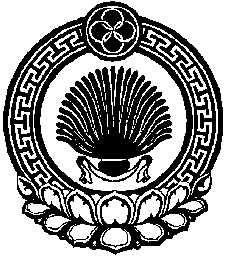 ХАЛЬМГ ТАНhЧИНШАРНУТ СЕЛАНЭМУНИЦИПАЛЬН БУРДЭЦИНДЕПУТАТНРИН ХУРГ